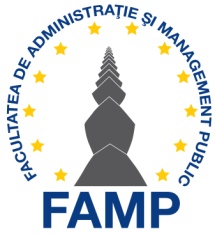 COMISIA DE SELECȚIEa studenților beneficiari de tabere Comisia de selecție a studenților beneficiari a unui loc gratuit în cadrul Programului Național Tabere Studențești în anul 2023, desemnată la nivelul Facultății de Administrație și Management Public are următoarea componență:DecanProf. univ. dr. NICA ElviraNr. crt.Numele și prenumele/funcțiaFuncția în cadrul comisiei de selecțieProf. univ. dr. Popescu Ruxandra Irina - prodecanPreședinteNeleapcă Lucica Aurora – secretar șef facultateMembruCiocăzan Robert Valentin - membru ASARUMembru